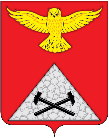                  АДМИНИСТРАЦИЯ ЮРГАМЫШСКОГО МУНИЦИПАЛЬНОГО ОКРУГА КУРГАНСКОЙ ОБЛАСТИПОСТАНОВЛЕНИЕО порядке подготовки населения в области пожарной безопасности на территории Юргамышского муниципального округа Курганской областиВ соответствии с Федеральными законами Российской Федерации от 21 декабря 1994 года № 69-ФЗ «О пожарной безопасности», от 06 октября 2003 года № 131-ФЗ «Об общих принципах организации местного самоуправления в Российской Федерации», приказом МЧС России от 18 ноября 2021 года № 806 «Об определении Порядка, видов, сроков обучения лиц, осуществляющих трудовую или служебную деятельность в организациях, по программам противопожарного инструктажа, требований к содержанию указанных программ и категорий лиц, проходящих обучение по дополнительным профессиональным программам в области пожарной безопасности», Администрация Юргамышского муниципального округа Курганской области ПОСТАНОВЛЯЕТ:1.Утвердить прилагаемый Порядок подготовки населения в области пожарной безопасности в Юргамышском муниципальном округе Курганской области, согласно приложению.2. Опубликовать настоящее постановление в информационном бюллетене «Юргамышский вестник» и разместить на официальном сайте Администрации Юргамышского муниципального округа Курганской области.3. Контроль за исполнением настоящего постановления возложить на руководителя Управления по гражданской обороне и защите населения от чрезвычайных ситуаций Юргамышского муниципального округа Курганской области.Глава Юргамышского муниципального округа Курганской области                                                                                  А.Ю. ЧесноковЕремеев С.В.9-25-42Порядокподготовки населения в области пожарной безопасности вЮргамышском муниципальном округе Курганской области1. Настоящий Порядок, разработан в соответствии с Федеральным законом Российской Федерации от 21 декабря 1994 года № 69-ФЗ «О пожарной безопасности», приказом МЧС России от 18 ноября 2021 года № 806 «Об определении порядка, видов, сроков обучения лиц, осуществляющих трудовую или служебную деятельность в организациях, по программам противопожарного инструктажа, требований к содержанию указанных программ и категорий лиц, проходящих обучение по дополнительным профессиональным программам в области пожарной безопасности».2. Обучение мерам пожарной безопасности проходят:- лица, занятые в сфере производства и обслуживания (далее – работающее население);-  лица, не занятые в сфере производства и обслуживания (далее – неработающее население);- дети в дошкольных образовательных учреждениях и лица, обучающиеся в образовательных учреждениях;- руководители учреждений и организаций независимо от форм собственности, и отраслевых (функциональных) органов  Администрации Юргамышского муниципального округа Курганской области,  организаций.3. Основные цели подготовки населения мерам пожарной безопасности:- снижение числа пожаров и степени тяжести последствий от них;- совершенствование знаний населения в области пожарной безопасности;- совершенствование форм и методов противопожарной пропаганды;- оперативное доведение до населения информации в области пожарной безопасности.4. Основные задачи подготовки населения мерам пожарной безопасности:- обучение населения правилам пожарной безопасности, действиям в случае возникновения пожара и правилам пользования первичными средствами пожаротушения;- защита жизни, здоровья и имущества граждан в случае пожара;- совершенствование знаний и навыков населения по организации и проведению мероприятий, направленных на предотвращение пожаров, порядка действий при возникновении пожара, изучение приемов применения первичных средств пожаротушения и оказания первой медицинской помощи пострадавшим на пожаре;- создание условий для привлечения граждан на добровольной основе к деятельности по предупреждению и тушению пожаров, а также участия населения в борьбе с пожарами;- создание условий для организации добровольной пожарной охраны, а также для участия граждан в обеспечении мер пожарной безопасности в иных формах;- организация и принятие мер по оповещению населения и подразделений Государственной противопожарной службы о пожаре.5. В целях подготовки населения мерам пожарной безопасности Юргамышского муниципального округа Курганской области, учреждениями и организациями независимо от форм собственности, отраслевыми (функциональными) органами Администрации Юргамышского муниципального округа Курганской области, организациями могут создаваться должности (подразделения) инструкторов пожарной профилактики.6. Организация и осуществление подготовки населения мерам пожарной безопасности включают в себя:- планирование и осуществление подготовки населения в области пожарной безопасности;- разработку программ подготовки должностных лиц и работников, ответственных за пожарную безопасность;- организацию и проведение собраний, учений, тренировок и других плановых мероприятий по пожарной безопасности;- издание наглядных пособий по пожарной безопасности;- осуществление контроля за ходом и качеством подготовки населения в области пожарной безопасности.7. Подготовка по мерам пожарной безопасности предусматривает:7.1. Для работающего населения – проведение занятий по месту работы по специальным программам, утверждаемым и согласуемым в установленном законодательством порядке, и самостоятельное изучение правил пожарной безопасности, а также порядка действий в случае возникновения пожара с последующим закреплением полученных знаний и навыков на пожарно-тактических учениях (занятиях) и тренировках.7.2. Для неработающего населения – осуществление противопожарной пропаганды путем проведения бесед, лекций, просмотра учебных фильмов, привлечения на пожарно-тактические учения (занятия) и тренировки по месту жительства, а также самостоятельного изучения пособий, памяток, листовок и буклетов, прослушивания радиопередач и просмотра телепрограмм о мерах пожарной безопасности.7.3. Для детей в дошкольных образовательных учреждениях и лиц, обучающихся в образовательных учреждениях, – проведение занятий в соответствующих учреждениях по специальным программам, утверждаемым и согласуемым в установленном законодательством порядке, а также привлечение к пожарно-тактическим учениям (занятиям) и тренировкам по месту учебы.8. Совершенствование знаний, умений и навыков населения в действиях при возникновении пожара осуществляется в ходе проведения пожарно-тактических учений (занятий) и тренировок действий при возникновении пожаров, включая вопросы эвакуации людей, имущества и тушения пожаров.9. В организациях пожарно-тактические учения (занятия) проводятся с участием государственных учреждений противопожарной службы, подразделений пожарной охраны самих организаций, добровольных пожарных.10. Тренировки действий при возникновении пожаров, включая вопросы эвакуации людей, имущества и тушения пожаров, организуются и проводятся учреждениями и организациями независимо от форм собственности, отраслевыми (функциональными) органами Администрации Юргамышского муниципального округа Курганской области.11. Финансирование подготовки неработающего населения путем осуществления противопожарной пропаганды осуществляется за счет средств бюджета Юргамышского муниципального округа Курганской области в порядке, установленном действующим законодательством.12. Финансирование подготовки мерам пожарной безопасности, проведения противопожарной пропаганды, тренировок действий при возникновении пожара, включая вопросы эвакуации, работающего населения, обучающихся осуществляется за счет средств организаций, образовательных учреждений.13. Информирование населения о мерах пожарной безопасности:- доведение до населения информации о действиях по обеспечению пожарной безопасности, в том числе по выполнению требований пожарной безопасности.14. Информирование населения о мерах пожарной безопасности может осуществляться путем проведения противопожарной пропаганды.Противопожарная пропаганда – целенаправленное информирование общества о проблемах и путях обеспечения пожарной безопасности, осуществляемое через средства массовой информации, посредством издания и распространения специальной литературы и рекламной продукции, устройства тематических выставок, смотров, конференций и использования других, не запрещенных законодательством Российской Федерации форм информирования населения.15. Информирование населения о мерах пожарной безопасности проводится с целью внедрения в сознание людей существования проблемы пожаров, формирования общественного мнения и психологических установок на личную и коллективную ответственность за пожарную безопасность.16. Информирование населения о мерах пожарной безопасности проводят Администрация Юргамышского муниципального округа Курганской области, отраслевые (функциональные) органы Администрации Юргамышского муниципального округа Курганской области, пожарная охрана и организации в соответствии с законодательством Российской Федерации.17. Информирование населения о мерах пожарной безопасности осуществляется посредством:- разработки и издания средств наглядной агитации, специальной литературы и рекламной продукции;- методического обеспечения деятельности лиц в области противопожарной пропаганды;- организации тематических выставок, смотров, конкурсов;- проведения учебно-методических занятий, семинаров и конференций;- размещения уголков (информационных стендов) пожарной безопасности;- изготовления и размещения стендов социальной рекламы по пожарной безопасности;- организации конкурсов, соревнований на противопожарную тематику;- привлечения средств массовой информации;- проведения иных не запрещенных законодательством мероприятий.18. Информирование населения о мерах пожарной безопасности проводится через средства массовой информации, в том числе с использованием специализированных технических средств оповещения и информирования населения в местах массового пребывания людей, и по иным каналам.Специализированные технические средства оповещения и информирования населения в местах массового пребывания людей – это специально созданные технические устройства, осуществляющие прием, обработку и передачу аудио- и (или) аудиовизуальных, а также иных сообщений об угрозе возникновении пожаров, чрезвычайных ситуаций и правилах поведения населения.Уголки (информационные стенды) пожарной безопасности могут содержать информацию об обстановке с пожарами на территории района, муниципального образования, населенного пункта, примеры происшедших пожаров с указанием трагических последствий, причин их возникновения, фотографии последствий пожаров с указанием причин их возникновения, рекомендации о мерах пожарной безопасности применительно к категории посетителей организации (объекта), времени года, с учетом текущей обстановки с пожарам.от « 18» января 2023 года № 16      р. п. ЮргамышПриложение 1к постановлению Администрации Юргамышского муниципального округа Курганской области от «18» января 2023 года № 16«О порядке подготовки населения в области пожарной безопасности на территории Юргамышского муниципального округа Курганской области»